Power of x.Exponential / LogarithmicTrigonometricInverse TrigonometricHyperbolic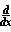 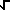 